                                                  Приложение 2 к постановлению главы                                                       городского округа Лыткарино от 24.09.2018                                                      № 607-п «Об определении видов обязательных                                                       работ, объектов, на которых они отбываются,                                                        и мест отбывания исправительных работ на                                                        территории городского округа Лыткарино»                                                      (в редакции постановления главы                                                       городского округа Лыткарино                                                         от 08.02.2024 № 76-п)Места отбывания исправительных работна территории городского округа Лыткарино1. Муниципальное бюджетное учреждение «Дирекция единого
заказчика – Лыткарино» (140083, МО, г. Лыткарино, Квартал 3А, д.20 телефон: 8 (495) 552-46-50).2. Муниципальное предприятие «Лыткаринская теплосеть» (140081, Московская область, г. Лыткарино, ул. Октябрьская, д 22,
телефон: 8 (495) 552-88-01).3. Муниципальное предприятие «Водоканал» (140080, Московская область,
г. Лыткарино, ул. Спортивная, д.29, телефон: 8 (495) 552-88-55).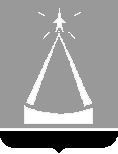 ГЛАВА  ГОРОДСКОГО  ОКРУГА  ЛЫТКАРИНО  МОСКОВСКОЙ  ОБЛАСТИПОСТАНОВЛЕНИЕ08.02.2024 № 76-пг.о. Лыткарино О внесении изменений в постановление главы городского округа Лыткарино от 24.09.2018 № 607-п «Об определении видов обязательных работ, объектов, на которых они отбываются, и мест отбывания исправительных работ на территории городского округа Лыткарино»          На основании ст. ст. 49,50 Уголовного кодекса Российской Федерации, ст.ст.25, 39 Уголовно-исполнительного кодекса Российской Федерации,
в связи с произошедшей реорганизацией объектов, на которых отбываются исправительные работы, постановляю:         1. Внести следующие изменения в постановление главы городского округа Лыткарино от 24.09.2018 № 607-п «Об определении видов обязательных работ, объектов, на которых они отбываются, и мест отбывания исправительных работ на территории городского округа Лыткарино»:1.1. Пункт 4 указанного постановления исключить;1.2. Приложения 1 и 2 к указанному постановлению изложить в новой редакции согласно приложению.       2. Заместителю главы городского округа Лыткарино Н.Д. Полютину обеспечить согласование изменений, внесенных настоящим постановлением
в части видов обязательных работ и объектов, на которых осужденные отбывают обязательные работы и места отбывания исправительных работ
на территории городского округа Лыткарино, с Люберецким межмуниципальным филиалом ФКУ УИИ УФСИН России по Московской области.       3. Начальнику отдела ГО ЧС и территориальной безопасности Администрации городского округа Лыткарино В.И. Копылову обеспечить опубликование настоящего постановления в установленном порядке
и размещение на официальном сайте городского округа Лыткарино в сети «Интернет».       4. Контроль за исполнением настоящего постановления возложить
на заместителя главы городского округа Лыткарино Н.Д. Полютина.К.А. Кравцов                                                        Приложение 1 к постановлению главы                                                       городского округа Лыткарино от 24.09.2018                                                       № 607-п «Об определении видов обязательных                                                           работ, объектов, на которых они отбываются,                                                        и мест отбывания исправительных работ на                                                       территории городского округа Лыткарино»                                                      (в редакции постановления главы                                                      городского округа Лыткарино                                                        от 08.02.2024 № 76-п)Виды обязательных работ и объекты, на которых они отбываются на территории городского округа Лыткарино